Pre-Calculus Mathematics 12Chapter 8 TestName: __________________________________________			         Date: _________											Mr. FormaranTrue or False			(10 marks)							 ________ 1. 	The logarithmic of a number is an exponent________2. 	A common logarithm is a log with the base of 10.________3.	logb 1 in exponential form is b0 = 1________4.	log (0) is equal to 0________5.	In logarithmic for logbx = y, x is the exponent.________6.	log (0.01) is equal to the log of log 100________7.	In product law, logb      = logbx – logby, b > 0, b     1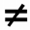 ________8.	In power law, logbxk = k logbx, b > 0, b     1, k      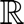 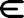 ________9.	If _______10.	If L = R, then Evaluate each logarithm	Set 1: ___/12 marks1.	log5(625)			2.	log729(    ) 			3.	log(-10)4.	logabc(abc)			5.	log (0.00000001)		6.   log   (729)Evaluate each logarithm	Set 2: ___/12 marks1.	log2(8) + log2(4)				2.	log3(162) – log3(2)		3.	2 log3(5) + log3(40) – 3 log3(10)		4.	log5(10x – 5) = 2			5.	log3(5x + 2) = log3 (7x – 4)			6.	Log3(x – 2) = log27(4x + 7)Evaluate each logarithm	Set 3: ___/12 marks1.	log2x + log2(x – 2) = 3				2.	log(12x – 7) = log(3x + 11)		3.	log436 – log42x = 2log43 + log42		4.	log3(x – 2) = log3(4x + 7)		Word Problem	   (5 marks)How long does it take for an investment of $25 000 to be $100 000 if it is invested at 5% compounded monthly?Graph (5 marks)y =  and identify the intercepts, the equations of any asymptotes, and the domain and range of the function.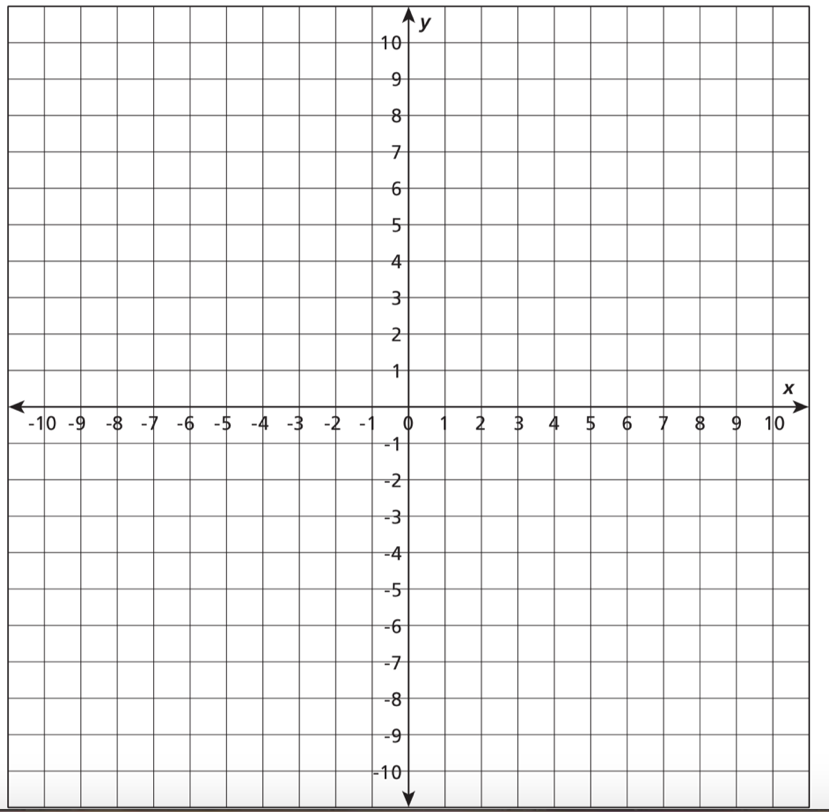 